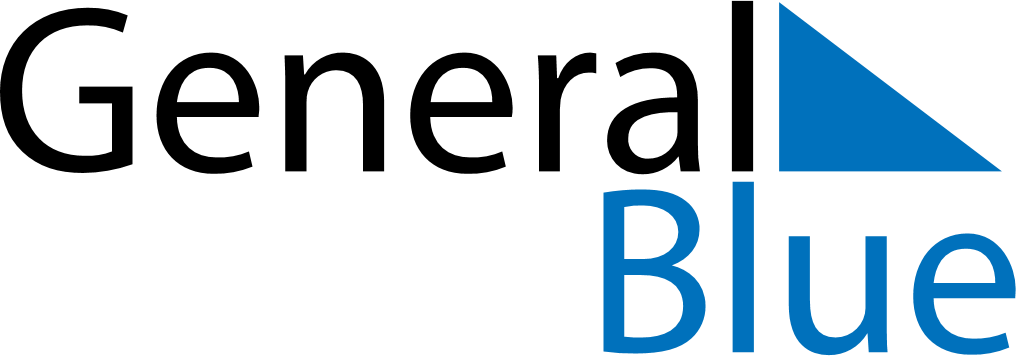 August 1701August 1701August 1701August 1701August 1701SundayMondayTuesdayWednesdayThursdayFridaySaturday12345678910111213141516171819202122232425262728293031